MANAGEMENT OF HIGH OUTPUT STOMA &ENTEROCUTANEOUS FISTULAIntroductionA high output stoma (HOS) is likely to become clinically significant when the effluent consistently exceeds 1.5L-2L every 24 hours. The small bowel will be unable to absorb sufficient electrolytes, fluid and nutrition, this may result in dehydration, electrolyte disturbances and in the long term malnutrition.Signs and Symptoms 	Watery stoma output 	Increased frequency in stoma bag changes 	Possible leaking of stoma bags 	Hypomagnesaemia 	Hyponatremia 	Low urinary sodium (less than 20mmol/L) 	Thirst 	Hypotension 	Vitamin and trace element deficienciesPossible causes 	Intra-abdominal sepsis 	Partial/intermittent bowel obstruction 	Enteritis 	Recurrent disease (eg. IBD) 	Suddenly discontinued medication (eg. steroids, opioids) 	Pro-kinetics (metoclopramide, domperidone, erythromycin) 	Short bowel syndromeMonitoring RequiredDietary Management – High OP stoma patient diet sheet 2017.pub 	Encourage a high energy and high protein diet 	Encourage low fibre starchy (carbohydrate) foods with every meal e.g. potatoes (avoiding skins), white rice/pasta/bread, low fibre breakfast cereals e.g. rice crispies or cornflakes 	Encourage snacks between meals 	Avoid high fibre food e.g. whole grains, beans, pulses, the skins/stalks/seeds of fruits & vegetables, nuts, seeds and porridge 	Limit oral drinks (excluding St Marks solution) to 1000ml per day, and advise to sip slowly throughout the day 	Discourage drinking fluids with meals – aim to leave a gap of 30 minutes before and after meals 	If evidence of persistent hyponatremia the patient may benefit from adding salt to food and including salty snacksFoods to include to help thicken the output: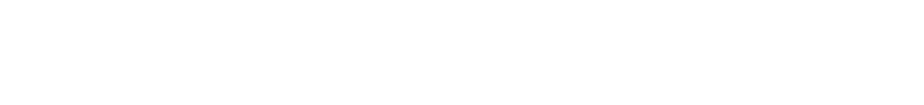 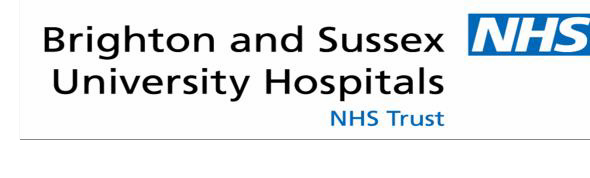 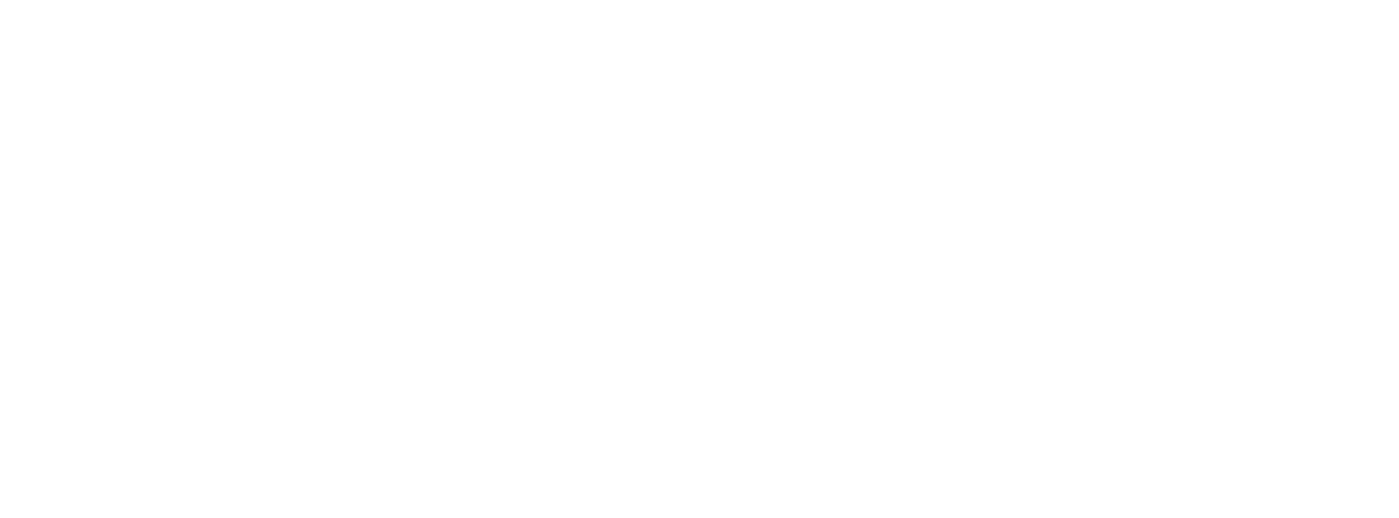 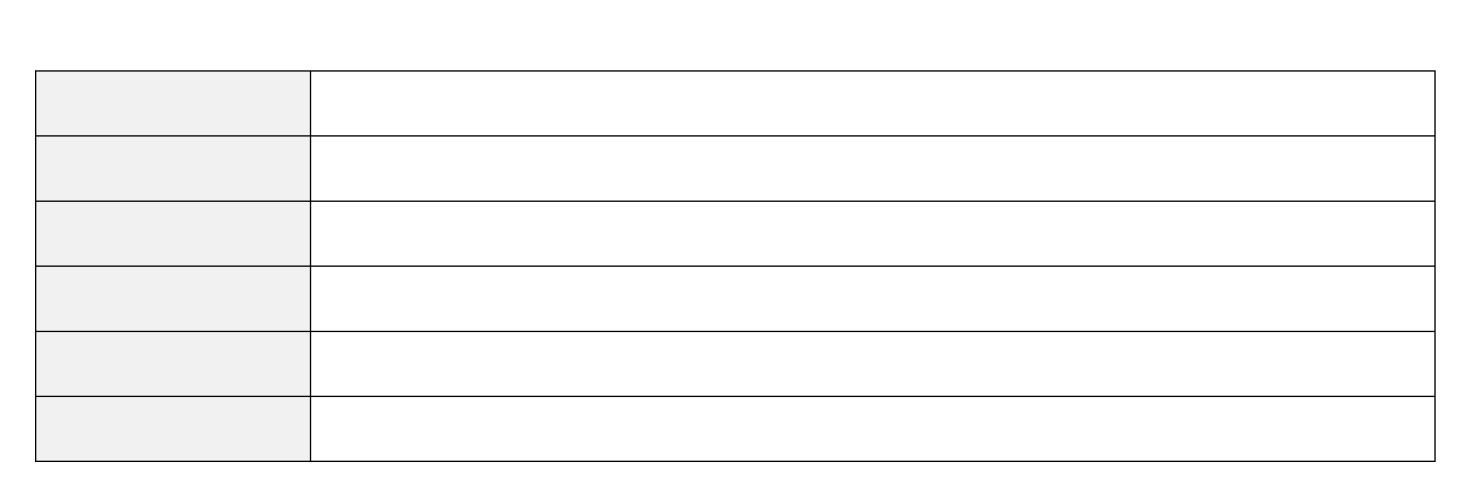 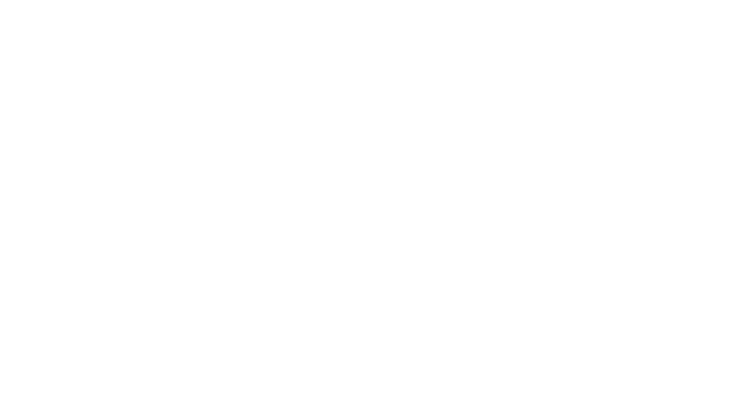 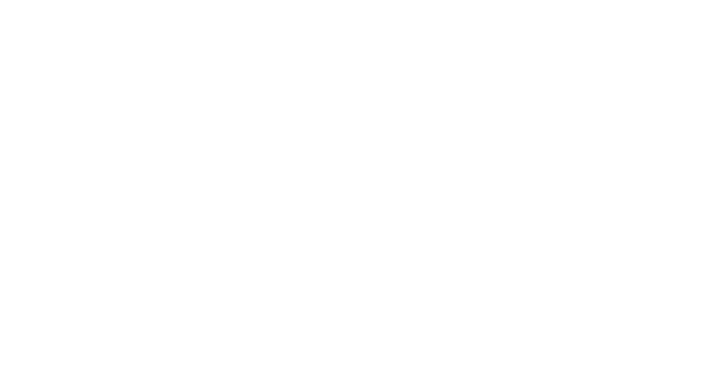 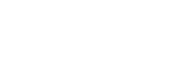 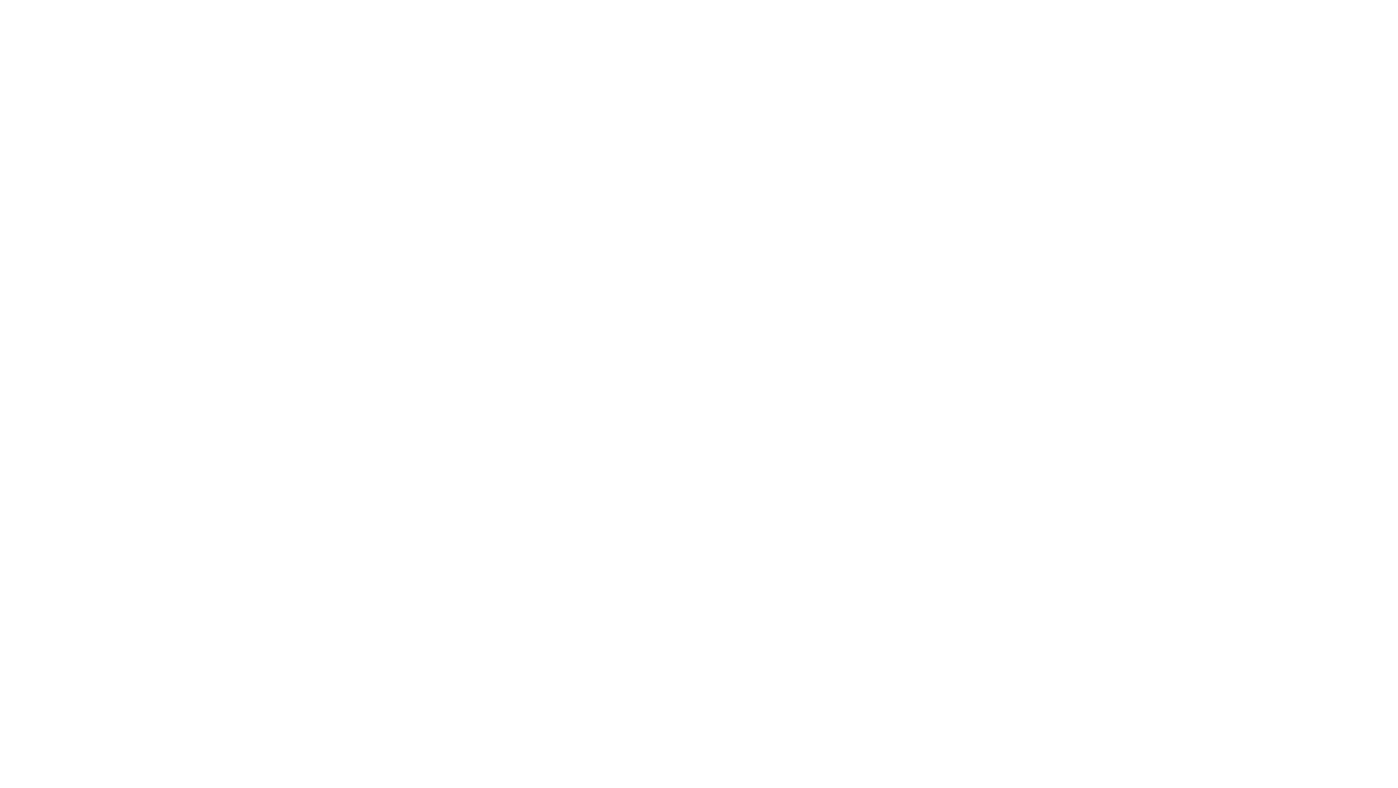 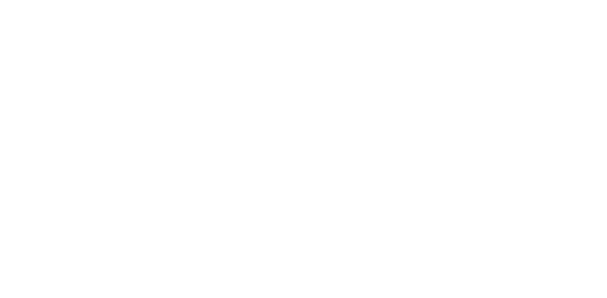 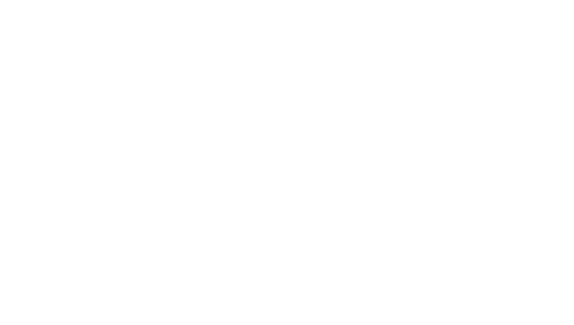 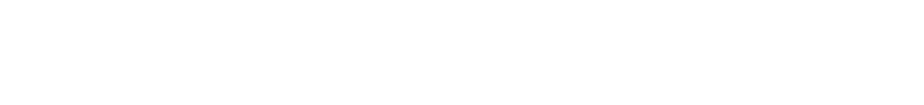 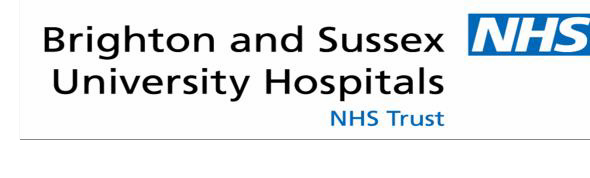 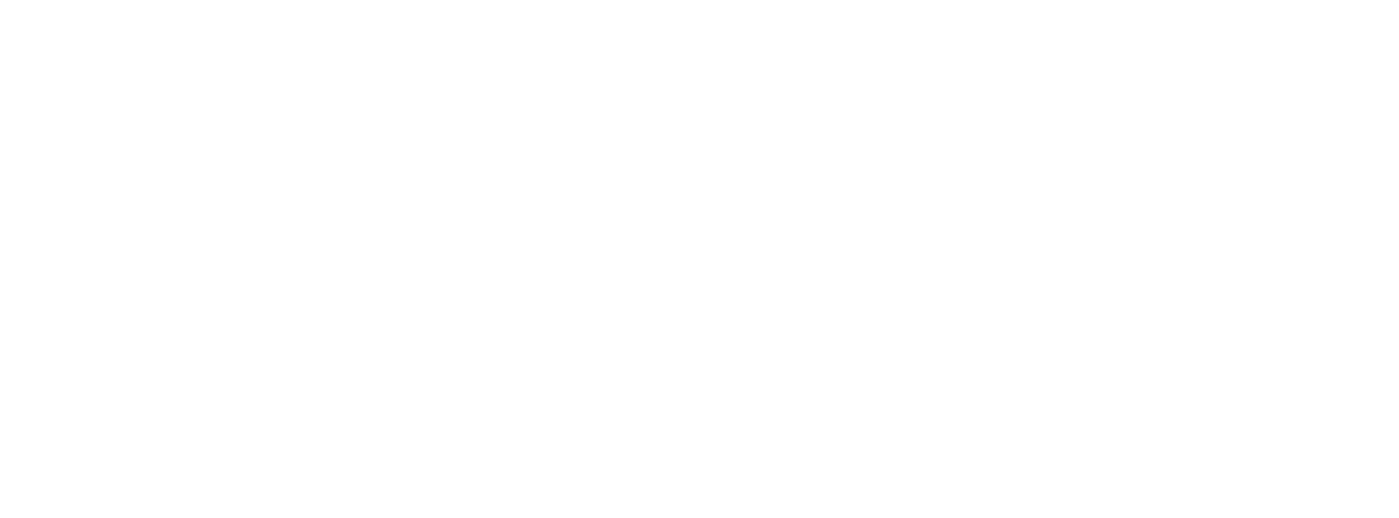 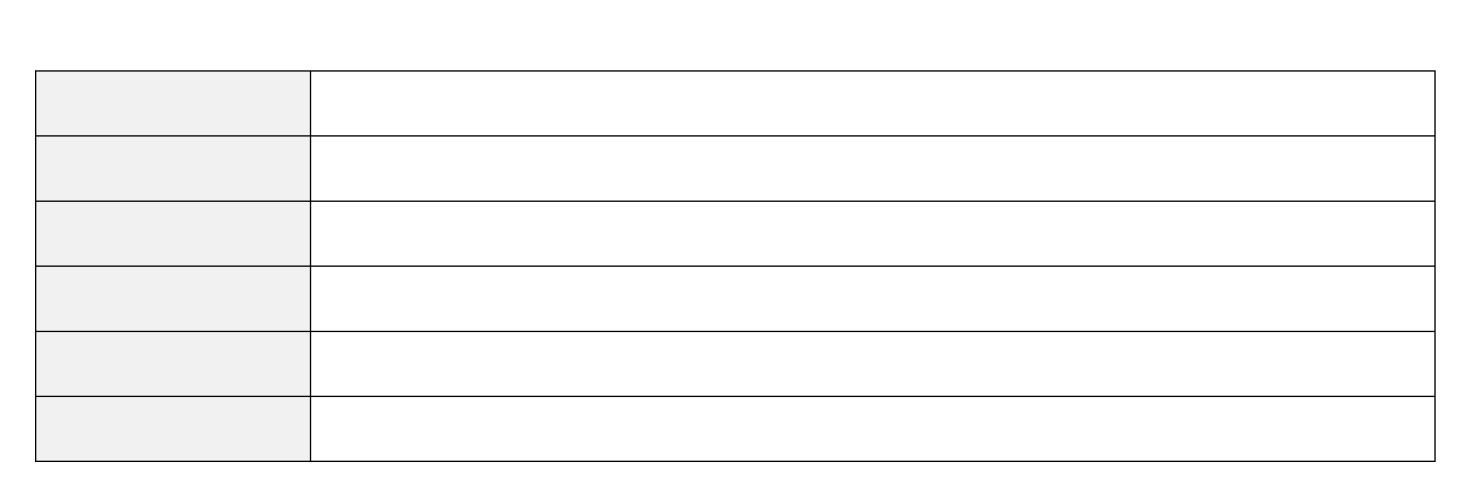 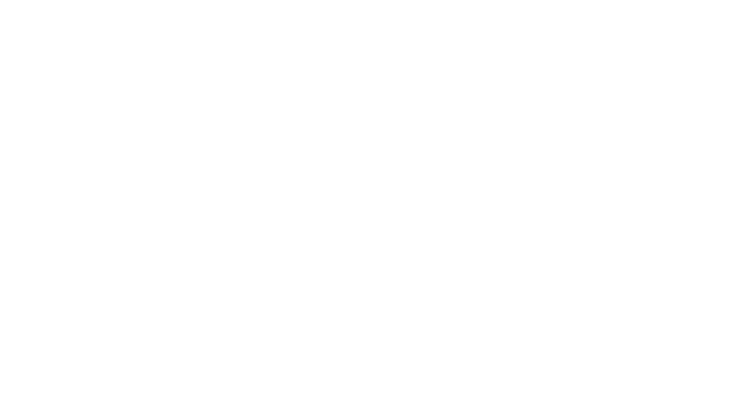 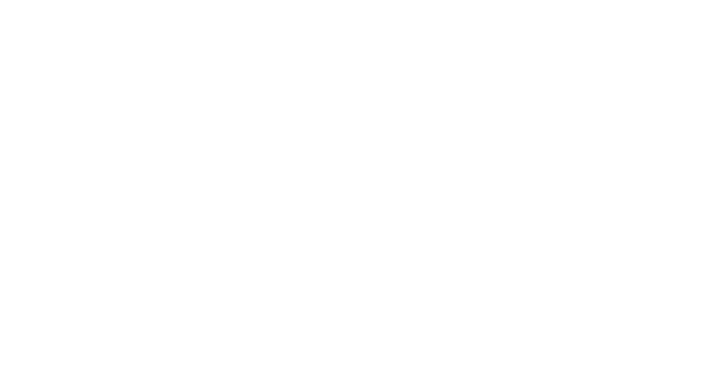 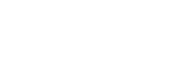 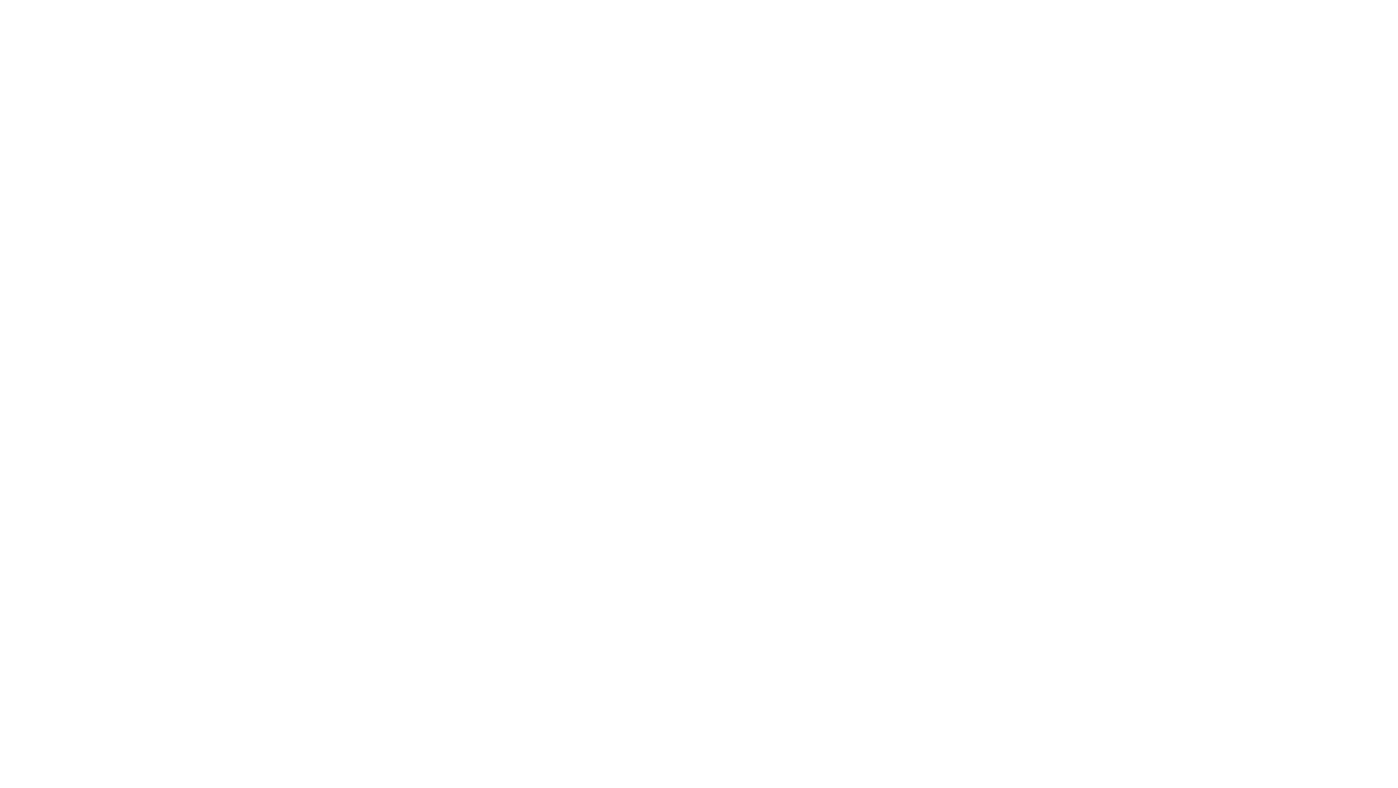 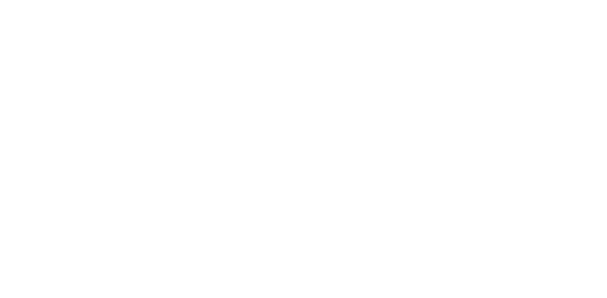 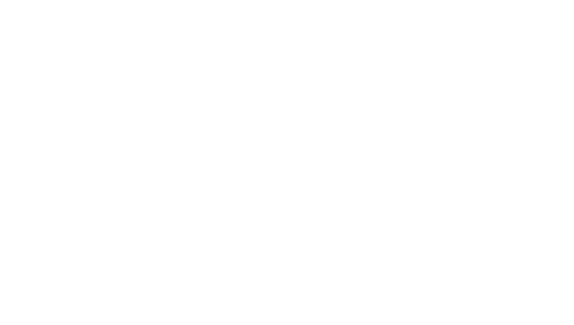  	Low fibre carbohydrates (pasta, rice, white bread, potatoes without skins) 	Gelatine containing foods (marshmallows, yoghurt, jelly, fruit gums) 	Eggs, cheese, milk puddings 	1 banana a dayFoods to  avoid which may loosen the output 	Raw fruit and fresh fruit juice 	Raw vegetables (includes salad) 	Spicy foods 	Fried and fatty foods 	Leafy green vegetables 	Some sweeteners or foods and sweets that contain sweeteners e.g. Sorbitol, xylitol or mannitolDrug Management 	Medication can be used to reduce the stoma output by reducing gastric secretions and prolonging the transit time 	Clearly document all changes and dose titrations so that their effect can be measured against the fluid balance charts 	Ideally changes to medication should be made one drug at a time where possible to ensure all medications are prescribed at the lowest effective dose 	See Refeeding guidelines for the management of electrolyte deficiencies. Be aware that many oral electrolyte supplements are likely to exacerbate a high output stoma* These are all unlicensed indications for the listed medicationsSt Marks Solution 	6 teaspoons (20g) glucose powder 	1 level teaspoon sodium chloride (table salt) 	½ teaspoon sodium bicarbonate 	1 litre tap or bottled waterMix all the ingredients together and chill in the refrigeratorThe solution can be flavoured with cordial or squash but it must not be diluted with any more waterThe solution should be sipped throughout the dayLimit all other fluids (including tea, coffee and soft drinks etc.) to 1 litre each dayStoma Nurses Contact:x 64215 or bleep 8267Lower GI surgical team bleeps: F1 8204/ 8440/ 8871SHO 8482Reg 8613Dietitians Referral: https://nww.bsuh.nhs.uk/clinical/teams-and- departments/dietetics/adult-inpatient-team/adult-inpatient- dietitian-referral/Pharmacy Medicines Information: x 8153References: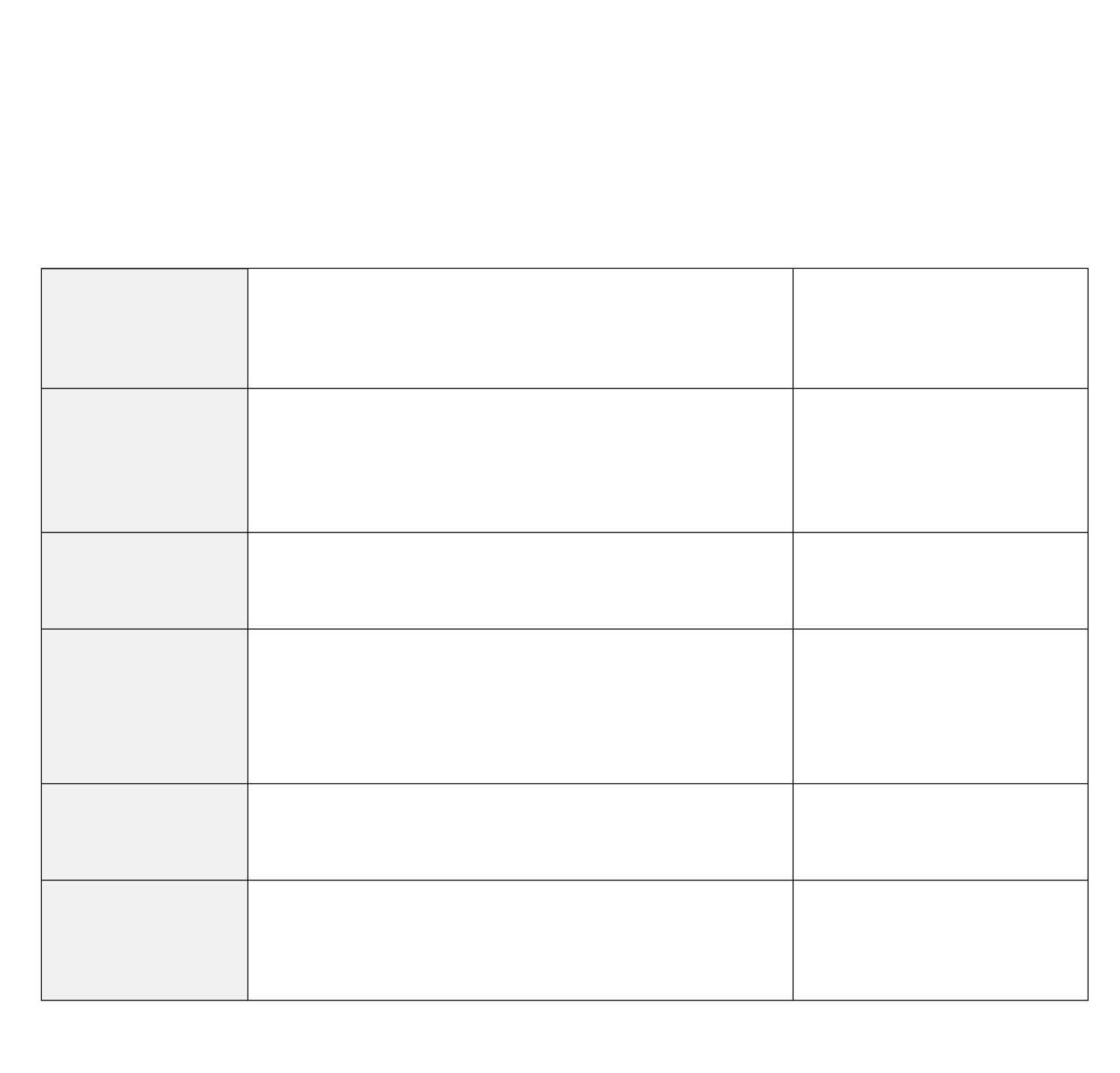 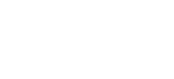 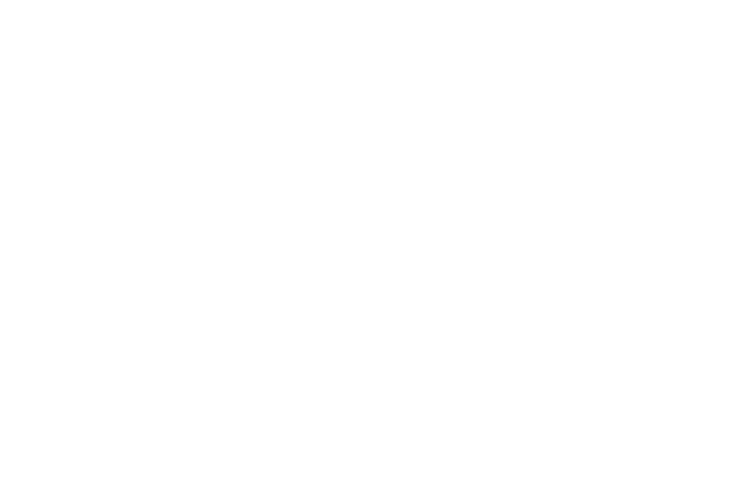 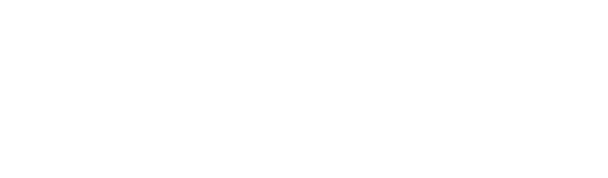 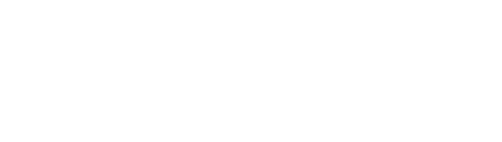 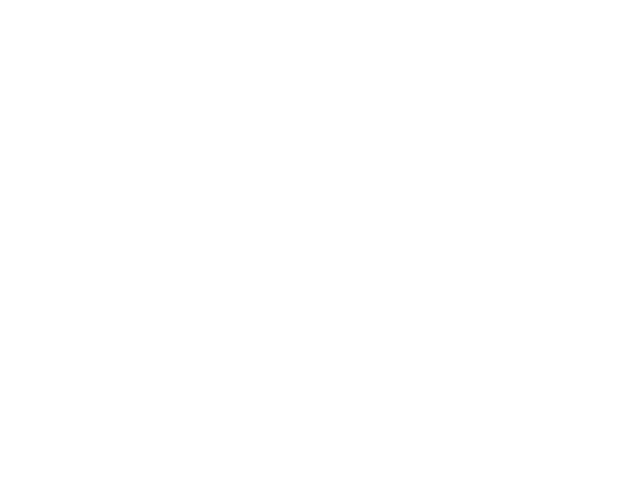 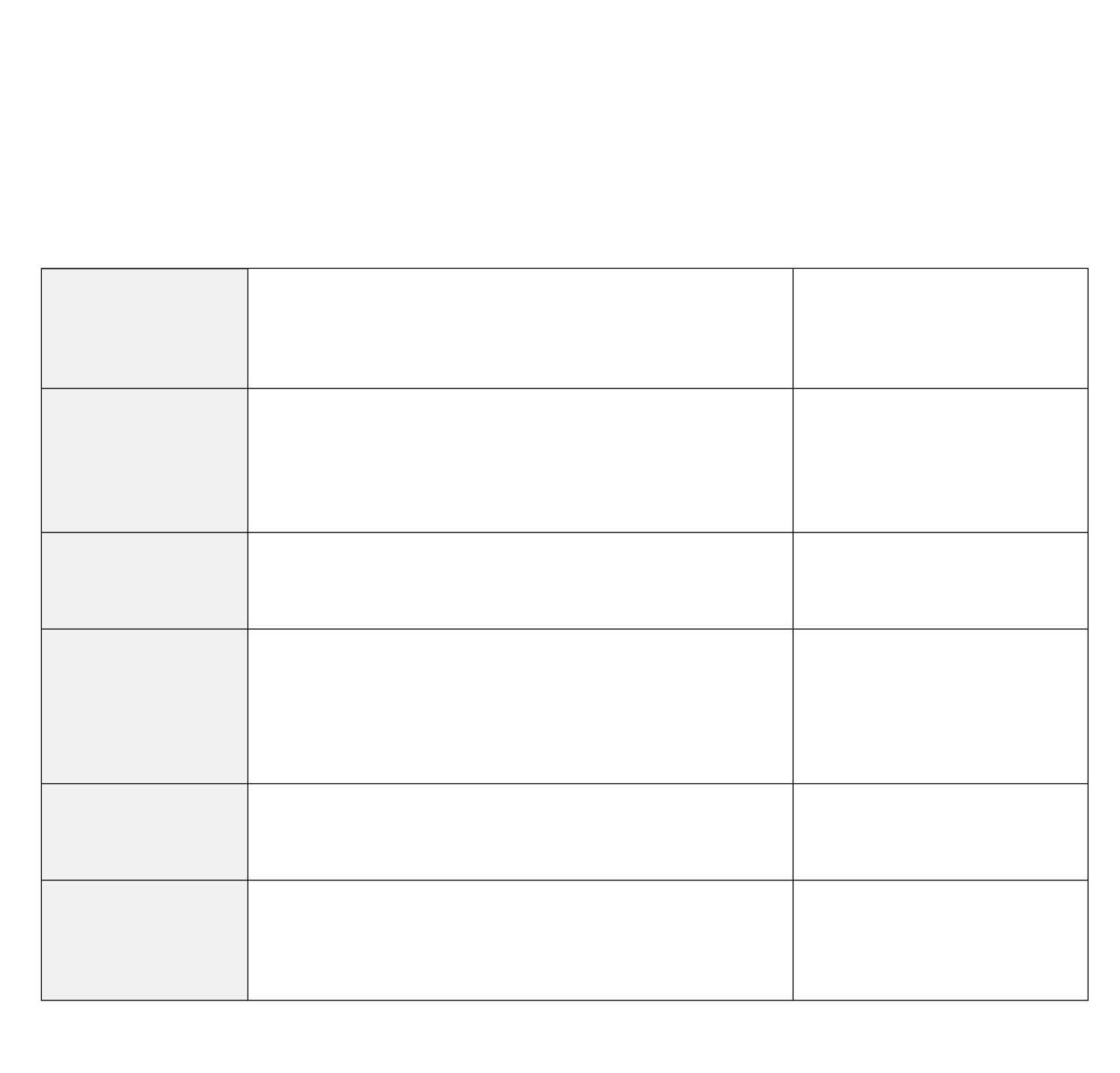 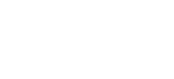 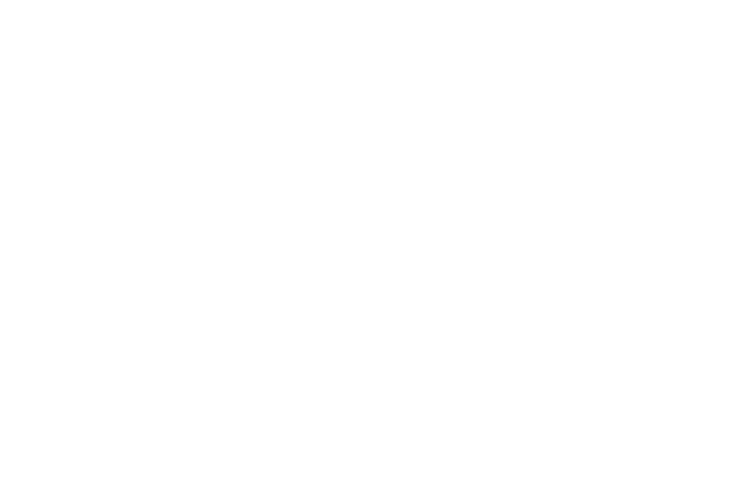 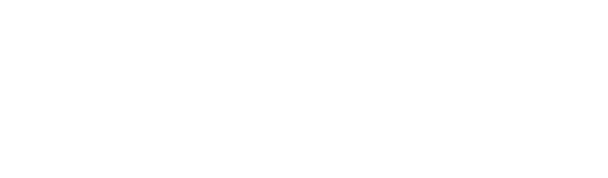 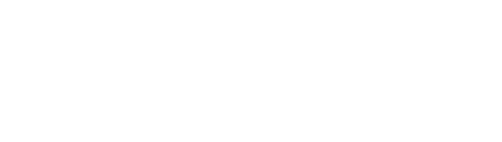 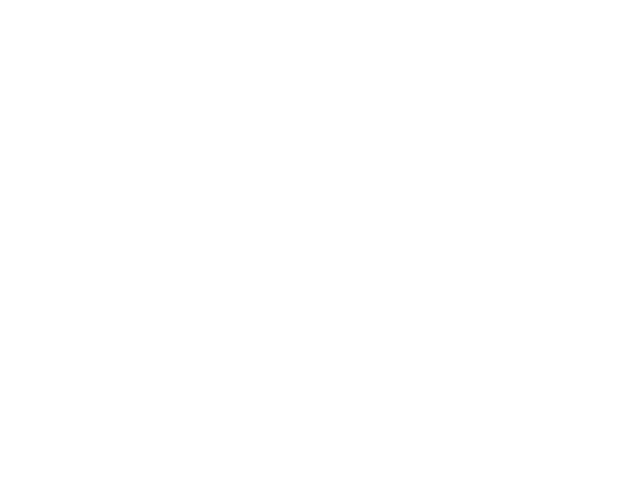 The surgical management of patients with acute intestinal failure, Association of Surgeon of Great Britain and Ireland, September 2010.Guideline of management of patients with short bowel, J Nightingale,January 2006Written by: Tracey-Leigh Smalley, NST Pharmacist Approved by: Drugs and Therapeutic Committee Date approved: July 2017Review date: July 2019Fluid balanceAccurate daily fluid balance including all intravenous, enteral and oral intake and administration24hour stoma chartTotal stoma output recorded separately each day to show any trends and the impact of interventions madeFood record chartAll food intake including supplement drinksU&E, Mg, Ca, PO4‘TPN’ bloods at least three times per weekUrinary sodiumIf blood results show hyponatremia, to exclude high urinary losses‘TPN Trace elements’If there has been a high output for > 3 months. Repeat every 6-12 months for long term patientsLoperamide tablets *Starting dose 2 - 4mg QDSTitrate up in 2 - 4mg increments every 1 - 2 days as requiredMaximum of 24mg QDS30 minutes before food Avoid capsules and liquid formulationsCodeineStarting dose 30mg QDSTitrate up to 60mg QDS after 2 daysIntroduce when loperamide dose has reached 6 – 8mg QDS Caution – may accumulate in an AKI30 minutes before foodLower starting doses may be need if patient sensitive to opioidsLansoprazole fastabs *Starting dose 30mg BD,Introduce or titrate up the dose if already prescribed for another indication after both loperamide and codeine have being initiatedNot absorbed sublingually, absorbed in the small bowelMay exacerbate hypomagnesaemiaOctreotide *50 micrograms SC TDS titrate up by 50 micrograms SC TDS every 2 days. If no effect at 200 micrograms TDS stop.This has a relatively low success rate on reducing the output and should be reserved until loperamide, codeine and lansoprazoledoses have been optimisedWarm injection before useSt Marks solution1 L sipped over 24 hours. This can be introduced at any time and is most effective when coupled with a 1L fluid restriction on all other hypotonic fluids including; water, tea, coffee, Lucozade, squashKeep cold. Add cordial before diluting and sip through a straw to make more palatableGlandosane spray orBiotene gel1-2 sprays every 2 hours when neededUseful adjunctive to relieve symptoms of thirst and help patients adhere to the fluid restriction